DMREMCCharitable Trust, Inc.ORGANIZATIONALGRANT APPLICATIONApplication Due DateApplications are due no later than the last business day of the month prior to the board meeting.  Board meetings are held quarterly on the second Wednesday of March, June, September and December.Information That MUST Accompany ApplicationA one-page budget for the amount requested, with justificationA copy of the IRS letter confirming 501 (c)(3) status (if applicable)A copy of the most recent audited financial statements or annual reportCurrent organizational budget (if not available please explain)               Questions or InquiriesCall the Daviess-Martin REMC office (812-295-4200 or 800-762-7362) and ask for the Operation Round-Up Director.Mail or deliver 9 copies of this application and support materials to:DMREMC Charitable Trust, Inc.c/o Daviess-Martin County REMCP.O. Box 430112628 E 75 NLoogootee, IN  47553Name of Organization: ___________________________________________________________Grant amount requested: ____________________	   Date Established:____________________Contact Person: ________________________________________________________________E-mail: __________________________________	Daytime Phone:______________________Street Address: ________________________________________________________________City, State, Zip: ________________________________________________________________General objectives of the organization: __________________________________________________________________________________________________________________________________________________________________________________________________________________________________________________________________________________Briefly describe the project or program for which funding is being requested(Attach additional page if necessary): ______________________________________________________________________________________________________________________________________________________________________________________________________________________________________________________________________________________________Other funding sources applied for this project:Source: 	Amount:             __________________________________________________________ 	________________________________________________________________________	________________________________________________________________________	______________Sources of firm pledges and commitments to-date:Source: 	Amount:             __________________________________________________________ 	________________________________________________________________________	________________________________________________________________________	______________Is this a new organization?	___ Yes ___ No Is this a new program within an established organization?	___ Yes ___ No Is this grant to supplement an established program?	___ Yes ___ No Does your organization have tax-exempt status under section 501(c)(3) of the IRS Code?						          ___ Yes ___No Financial Record of the Organization (attach additional pages if necessary):Source of funds in previous years: ________________________________________________________________________________________________________________________________Expenditures - current year (itemize briefly):	Amount             ____________________________________________________________	__________________________________________________________________________	__________________________________________________________________________	__________________________________________________________________________	______________Other sources of funds for current year:	Amount             ____________________________________________________________	__________________________________________________________________________	__________________________________________________________________________	__________________________________________________________________________	______________Other assets available for current year (endowment, reserve or other funds):	Amount             ____________________________________________________________	__________________________________________________________________________	__________________________________________________________________________	__________________________________________________________________________	______________Number of full-time paid employees: __________Will this grant involve additional employees?     Yes     No          How Many? ________Is this organization a United Way Agency?         Yes     NoIs this organization affiliated with any religious organizations?	Yes	NoIf yes, what organization?__________________________________________________Have you applied for or do you contemplate applying for State or Federal Funds?								Yes	NoIf yes, please explain fully, including amounts which may be available from those sources:________________________________________________________________________________________________________________________________________________________Previous grants received from the Daviess-Martin REMC Community Fund, Inc.Date:  _________________________________ 	Amount:  ___________________Date:  _________________________________ 	Amount:  ___________________Date the funds from this grant, if awarded, would be needed:            Date:  _________________________________ 	Amount:  ___________________Date:  _________________________________ 	Amount:  ___________________If this will be a continuing project, explain in detail the source of funds for operation in subsequent years:________________________________________________________________________________________________________________________________________________________________________________________________________________________________________________________________________________________________________________________List your board of directors and/or trustees and officers along with their telephone numbers:_____________________________________    _______________________________________Name					Phone             Name				          Phone_____________________________________    _______________________________________Name					Phone             Name				          Phone_____________________________________    _______________________________________Name					Phone             Name				          Phone_____________________________________    _______________________________________Name					Phone             Name				          PhonePlease list two (2) references (may not be a Daviess-Martin REMC director or employee or a director of Daviess-Martin REMC Community Fund, Inc.________________________________________________________________________	Name									Phone    ___________________________________________________________________________	Address					City				State		Zip________________________________________________________________________	Name									Phone    ___________________________________________________________________________	Address					City				State		ZipList any other pertinent information, which would aid in the evaluation of your grant request:________________________________________________________________________________________________________________________________________________________________________________________________________________________________________________________________________________________________________________________For this application to be given consideration by the DMREMC Charitable Trust, Inc. it must be signed by the organization's President and by the individual to whom future questions and correspondence may be addressed:___________________________________	___________________________________President / Chairperson	Contact Person                                           ___________________________________	___________________________________Printed Name	Printed Name                                             ___________________________________	___________________________________Date Signed	Date Signed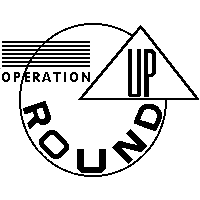 